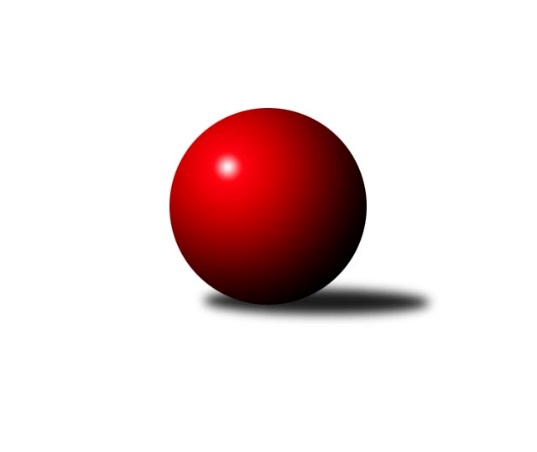 Č.3Ročník 2019/2020	4.10.2019Nejlepšího výkonu v tomto kole: 2817 dosáhlo družstvo: TJ Lokomotiva České Velenice BJihočeský KP2 2019/2020Výsledky 3. kolaSouhrnný přehled výsledků:TJ Blatná C	- TJ Kunžak B	2:6	2474:2532	4.0:8.0	4.10.TJ Jiskra Nová Bystřice B	- KK Český Krumlov B	5:3	2506:2445	7.0:5.0	4.10.TJ Lokomotiva České Velenice B	- TJ Spartak Trhové Sviny A	7:1	2817:2613	11.0:1.0	4.10.TJ Sokol Chýnov A	- TJ Sokol Slavonice C	8:0	2480:2337	9.0:3.0	4.10.TJ Centropen Dačice E	- TJ Jiskra Nová Bystřice C	7:1	2768:2544	10.0:2.0	4.10.TJ Sokol Slavonice B	- Kuželky Borovany B	1.5:6.5	2466:2564	6.0:6.0	4.10.Tabulka družstev:	1.	Kuželky Borovany B	3	3	0	0	18.5 : 5.5 	20.0 : 16.0 	 2524	6	2.	TJ Lokomotiva České Velenice B	3	2	0	1	17.0 : 7.0 	26.0 : 10.0 	 2573	4	3.	TJ Sokol Chýnov A	3	2	0	1	17.0 : 7.0 	23.0 : 13.0 	 2437	4	4.	TJ Sokol Slavonice B	3	2	0	1	13.5 : 10.5 	20.5 : 15.5 	 2505	4	5.	TJ Jiskra Nová Bystřice B	3	2	0	1	13.0 : 11.0 	19.0 : 17.0 	 2515	4	6.	TJ Kunžak B	3	2	0	1	13.0 : 11.0 	18.5 : 17.5 	 2460	4	7.	TJ Jiskra Nová Bystřice C	3	2	0	1	11.0 : 13.0 	16.5 : 19.5 	 2523	4	8.	TJ Centropen Dačice E	2	1	0	1	10.0 : 6.0 	15.0 : 9.0 	 2613	2	9.	TJ Spartak Trhové Sviny A	3	1	0	2	9.0 : 15.0 	17.0 : 19.0 	 2470	2	10.	TJ Blatná C	2	0	0	2	3.0 : 13.0 	5.0 : 19.0 	 2401	0	11.	KK Český Krumlov B	3	0	0	3	6.0 : 18.0 	13.0 : 23.0 	 2456	0	12.	TJ Sokol Slavonice C	3	0	0	3	5.0 : 19.0 	10.5 : 25.5 	 2398	0Podrobné výsledky kola:	 TJ Blatná C	2474	2:6	2532	TJ Kunžak B	Jiří Minařík	 	 224 	 198 		422 	 1:1 	 394 	 	189 	 205		Marie Kudrnová	Ondřej Fejtl	 	 183 	 190 		373 	 0:2 	 399 	 	202 	 197		Vlastimil Škrabal	Jaroslav Pýcha	 	 233 	 194 		427 	 1:1 	 425 	 	186 	 239		Jiří Brát	Miloš Rozhoň	 	 214 	 216 		430 	 1:1 	 441 	 	236 	 205		Zdeněk Správka	Lukáš Drnek	 	 223 	 191 		414 	 1:1 	 446 	 	212 	 234		Josef Brtník	Libor Slezák	 	 213 	 195 		408 	 0:2 	 427 	 	228 	 199		Karel Hanzalrozhodčí: Zdeněk Svačina C0060Nejlepší výkon utkání: 446 - Josef Brtník	 TJ Jiskra Nová Bystřice B	2506	5:3	2445	KK Český Krumlov B	Richard Paul *1	 	 188 	 195 		383 	 0:2 	 448 	 	233 	 215		Jakub Zadák	Gabriela Filakovská	 	 215 	 205 		420 	 2:0 	 389 	 	196 	 193		Miloš Moravec	Tomáš Kopáček	 	 207 	 207 		414 	 2:0 	 389 	 	204 	 185		Tomáš Vařil	Marek Běhoun	 	 239 	 226 		465 	 2:0 	 376 	 	194 	 182		Tomáš Tichý ml. ml.	Karolína Stellnerová	 	 187 	 228 		415 	 0:2 	 427 	 	195 	 232		Jan Kouba	Marek Augustin	 	 198 	 211 		409 	 1:1 	 416 	 	225 	 191		Jiří Čermákrozhodčí: Štěrba Jaroslavstřídání: *1 od 43. hodu Jan Havlíček ml.Nejlepší výkon utkání: 465 - Marek Běhoun	 TJ Lokomotiva České Velenice B	2817	7:1	2613	TJ Spartak Trhové Sviny A	Jiří Novotný	 	 244 	 234 		478 	 2:0 	 459 	 	235 	 224		Josef Troup	David Marek	 	 248 	 249 		497 	 2:0 	 480 	 	238 	 242		Denisa Šimečková	Lukáš Holý	 	 232 	 206 		438 	 2:0 	 404 	 	205 	 199		Pavel Stodolovský	Roman Osovský	 	 243 	 243 		486 	 2:0 	 452 	 	229 	 223		Jan Dvořák	Petra Holá	 	 196 	 228 		424 	 1:1 	 436 	 	217 	 219		Gabriela Kroupová	Rudolf Baldík	 	 235 	 259 		494 	 2:0 	 382 	 	187 	 195		Zuzana Koptovározhodčí: Miloš NavrkalNejlepší výkon utkání: 497 - David Marek	 TJ Sokol Chýnov A	2480	8:0	2337	TJ Sokol Slavonice C	Ivana Dvořáková	 	 195 	 205 		400 	 1:1 	 398 	 	176 	 222		Milena Žampachová	Miroslav Mašek	 	 212 	 218 		430 	 2:0 	 388 	 	190 	 198		Jan Ležák	Vendula Burdová	 	 206 	 205 		411 	 2:0 	 385 	 	192 	 193		Jiří Pšenčík	Dušan Straka	 	 190 	 208 		398 	 1:1 	 394 	 	202 	 192		Josef Smažil	Pavel Bronec	 	 194 	 225 		419 	 1:1 	 404 	 	200 	 204		František Běhůnek	Oldřich Roubek	 	 213 	 209 		422 	 2:0 	 368 	 	197 	 171		Stanislav Tichýrozhodčí: Oldřich RoubekNejlepší výkon utkání: 430 - Miroslav Mašek	 TJ Centropen Dačice E	2768	7:1	2544	TJ Jiskra Nová Bystřice C	Petr Vojtíšek	 	 250 	 247 		497 	 2:0 	 410 	 	193 	 217		Jiří Melhuba	Zdeněk Pospíchal	 	 242 	 243 		485 	 1:1 	 456 	 	244 	 212		Michal Baudyš	Michaela Kopečná	 	 216 	 215 		431 	 1:1 	 432 	 	195 	 237		Josef Ivan	Stanislav Dvořák	 	 209 	 205 		414 	 2:0 	 398 	 	201 	 197		Zdeněk Hrbek	Miroslav Kolář	 	 221 	 277 		498 	 2:0 	 441 	 	204 	 237		Petr Tomek	Pavlína Marková	 	 204 	 239 		443 	 2:0 	 407 	 	194 	 213		Jan Havlíček st.rozhodčí: Nejlepší výkon utkání: 498 - Miroslav Kolář	 TJ Sokol Slavonice B	2466	1.5:6.5	2564	Kuželky Borovany B	Kateřina Matoušková	 	 218 	 182 		400 	 1:1 	 400 	 	188 	 212		Jan Kobliha *1	David Drobilič *2	 	 199 	 178 		377 	 0:2 	 480 	 	256 	 224		Karel Jirkal	Jiří Ondrák st.	 	 199 	 230 		429 	 1:1 	 443 	 	218 	 225		Václav Ondok	Jindra Kovářová	 	 193 	 244 		437 	 1:1 	 457 	 	247 	 210		Martin Soukup	Michal Dostál *3	 	 211 	 190 		401 	 1:1 	 408 	 	221 	 187		Jiří Malovaný	Karel Cimbálník	 	 206 	 216 		422 	 2:0 	 376 	 	175 	 201		Jitka Šimkovározhodčí: střídání: *1 od 51. hodu Pavel Zeman, *2 od 51. hodu Jakub Steinbach, *3 od 16. hodu Rudolf BorovskýNejlepší výkon utkání: 480 - Karel JirkalPořadí jednotlivců:	jméno hráče	družstvo	celkem	plné	dorážka	chyby	poměr kuž.	Maximum	1.	Miroslav Kolář 	TJ Centropen Dačice E	472.50	307.5	165.0	3.5	2/2	(498)	2.	Karel Jirkal 	Kuželky Borovany B	466.50	296.5	170.0	1.8	2/2	(480)	3.	Rudolf Baldík 	TJ Lokomotiva České Velenice B	461.75	315.0	146.8	5.0	2/2	(499)	4.	Denisa Šimečková 	TJ Spartak Trhové Sviny A	451.00	303.0	148.0	4.0	2/3	(480)	5.	Zdeněk Pospíchal 	TJ Centropen Dačice E	446.00	298.0	148.0	2.5	2/2	(485)	6.	Marek Běhoun 	TJ Jiskra Nová Bystřice B	444.00	301.5	142.5	5.5	2/2	(465)	7.	Petr Tomek 	TJ Jiskra Nová Bystřice C	443.25	302.5	140.8	2.5	2/2	(469)	8.	Michal Baudyš 	TJ Jiskra Nová Bystřice C	442.00	302.0	140.0	7.0	2/2	(456)	9.	Jakub Zadák 	KK Český Krumlov B	439.67	300.7	139.0	7.3	3/3	(451)	10.	Roman Osovský 	TJ Lokomotiva České Velenice B	438.00	303.8	134.3	9.3	2/2	(486)	11.	Oldřich Roubek 	TJ Sokol Chýnov A	437.00	300.8	136.3	6.3	2/2	(453)	12.	Pavlína Marková 	TJ Centropen Dačice E	436.00	281.0	155.0	4.0	2/2	(443)	13.	David Marek 	TJ Lokomotiva České Velenice B	434.00	294.3	139.8	6.3	2/2	(497)	14.	Marek Augustin 	TJ Jiskra Nová Bystřice B	433.75	302.8	131.0	3.0	2/2	(442)	15.	Pavel Bronec 	TJ Sokol Chýnov A	433.00	295.0	138.0	6.5	2/2	(466)	16.	Martin Soukup 	Kuželky Borovany B	432.50	281.8	150.8	2.3	2/2	(457)	17.	Josef Troup 	TJ Spartak Trhové Sviny A	432.33	302.0	130.3	2.7	3/3	(459)	18.	Josef Brtník 	TJ Kunžak B	432.00	301.7	130.3	8.3	3/3	(449)	19.	Pavel Bečák 	KK Český Krumlov B	431.00	299.5	131.5	8.0	2/3	(447)	20.	Michal Dostál 	TJ Sokol Slavonice B	428.00	283.0	145.0	3.5	2/2	(433)	21.	Jan Kouba 	KK Český Krumlov B	426.00	281.5	144.5	6.5	2/3	(427)	22.	Miroslav Mašek 	TJ Sokol Chýnov A	424.50	298.3	126.3	6.5	2/2	(438)	23.	Stanislav Dvořák 	TJ Centropen Dačice E	421.00	284.0	137.0	6.0	2/2	(428)	24.	Jiří Brát 	TJ Kunžak B	421.00	300.0	121.0	8.5	2/3	(425)	25.	Jan Havlíček  st.	TJ Jiskra Nová Bystřice C	420.00	290.0	130.0	2.5	2/2	(433)	26.	Pavel Stodolovský 	TJ Spartak Trhové Sviny A	419.50	301.0	118.5	6.5	2/3	(435)	27.	Tomáš Kopáček 	TJ Jiskra Nová Bystřice B	417.75	297.5	120.3	5.3	2/2	(431)	28.	Lukáš Holý 	TJ Lokomotiva České Velenice B	417.50	279.0	138.5	2.5	2/2	(438)	29.	Gabriela Filakovská 	TJ Jiskra Nová Bystřice B	417.50	303.8	113.8	8.3	2/2	(442)	30.	Josef Ivan 	TJ Jiskra Nová Bystřice C	417.25	285.3	132.0	4.8	2/2	(432)	31.	Josef Smažil 	TJ Sokol Slavonice C	417.25	307.8	109.5	11.0	2/2	(442)	32.	Jiří Ondrák  st.	TJ Sokol Slavonice B	417.00	291.0	126.0	7.8	2/2	(453)	33.	Karel Hanzal 	TJ Kunžak B	415.67	289.3	126.3	6.7	3/3	(427)	34.	Jindra Kovářová 	TJ Sokol Slavonice B	415.25	282.8	132.5	6.0	2/2	(437)	35.	Dušan Straka 	TJ Sokol Chýnov A	415.00	285.5	129.5	6.8	2/2	(430)	36.	Zdeněk Hrbek 	TJ Jiskra Nová Bystřice C	413.75	297.5	116.3	8.0	2/2	(444)	37.	Václav Ondok 	Kuželky Borovany B	413.50	291.0	122.5	5.5	2/2	(443)	38.	Petra Holá 	TJ Lokomotiva České Velenice B	412.75	285.8	127.0	7.0	2/2	(449)	39.	Jaroslav Pýcha 	TJ Blatná C	412.50	289.0	123.5	9.5	2/2	(427)	40.	Jan Dvořák 	TJ Spartak Trhové Sviny A	409.00	291.7	117.3	11.7	3/3	(452)	41.	Zdeněk Správka 	TJ Kunžak B	406.33	294.0	112.3	7.0	3/3	(441)	42.	Jiří Pšenčík 	TJ Sokol Slavonice C	405.25	282.0	123.3	7.3	2/2	(440)	43.	Jiří Čermák 	KK Český Krumlov B	405.00	292.0	113.0	10.5	2/3	(416)	44.	Stanislav Tichý 	TJ Sokol Slavonice C	403.50	273.8	129.8	7.8	2/2	(456)	45.	Lukáš Drnek 	TJ Blatná C	403.50	296.5	107.0	10.0	2/2	(414)	46.	Michaela Kopečná 	TJ Centropen Dačice E	402.50	290.5	112.0	7.0	2/2	(431)	47.	Veronika Brtníková 	TJ Kunžak B	402.00	275.5	126.5	7.5	2/3	(422)	48.	Jiří Melhuba 	TJ Jiskra Nová Bystřice C	401.00	285.0	116.0	8.8	2/2	(410)	49.	Jiří Malovaný 	Kuželky Borovany B	400.50	274.0	126.5	5.5	2/2	(408)	50.	Jan Ležák 	TJ Sokol Slavonice C	399.50	284.0	115.5	6.0	2/2	(411)	51.	Milena Žampachová 	TJ Sokol Slavonice C	399.00	278.5	120.5	10.0	2/2	(427)	52.	Zuzana Koptová 	TJ Spartak Trhové Sviny A	396.00	278.0	118.0	11.0	2/3	(410)	53.	Miloš Moravec 	KK Český Krumlov B	396.00	281.3	114.7	10.0	3/3	(426)	54.	Jiří Minařík 	TJ Blatná C	393.00	280.5	112.5	7.5	2/2	(422)	55.	Jitka Šimková 	Kuželky Borovany B	390.50	279.0	111.5	9.3	2/2	(422)	56.	Tomáš Tichý ml.  ml.	KK Český Krumlov B	389.67	293.7	96.0	11.7	3/3	(429)	57.	Tomáš Vařil 	KK Český Krumlov B	389.00	281.3	107.7	13.0	3/3	(395)	58.	Vlastimil Škrabal 	TJ Kunžak B	388.33	276.3	112.0	11.0	3/3	(408)	59.	Ondřej Fejtl 	TJ Blatná C	380.50	267.0	113.5	6.5	2/2	(388)	60.	Josef Svoboda 	TJ Spartak Trhové Sviny A	376.00	267.0	109.0	8.5	2/3	(389)		Petr Vojtíšek 	TJ Centropen Dačice E	497.00	309.0	188.0	1.0	1/2	(497)		Jiří Novotný 	TJ Lokomotiva České Velenice B	476.50	325.0	151.5	7.0	1/2	(478)		Gabriela Kroupová 	TJ Spartak Trhové Sviny A	436.00	284.0	152.0	6.0	1/3	(436)		Karel Cimbálník 	TJ Sokol Slavonice B	434.00	297.5	136.5	7.5	1/2	(446)		David Drobilič 	TJ Sokol Slavonice B	434.00	299.0	135.0	6.0	1/2	(434)		Rudolf Borovský 	TJ Sokol Slavonice B	433.00	316.0	117.0	8.0	1/2	(433)		Jindřich Soukup 	Kuželky Borovany B	431.00	290.5	140.5	6.5	1/2	(446)		Miloš Rozhoň 	TJ Blatná C	430.00	296.0	134.0	6.0	1/2	(430)		Láďa Chalupa 	TJ Sokol Slavonice B	425.00	288.0	137.0	7.0	1/2	(425)		František Vávra 	TJ Spartak Trhové Sviny A	425.00	308.0	117.0	7.0	1/3	(425)		Jan Havlíček  ml.	TJ Jiskra Nová Bystřice B	421.00	300.0	121.0	8.0	1/2	(421)		Karolína Stellnerová 	TJ Jiskra Nová Bystřice B	419.50	288.5	131.0	6.5	1/2	(424)		Jaroslav Štěrba 	TJ Jiskra Nová Bystřice B	418.00	309.0	109.0	14.0	1/2	(418)		Veronika Pýchová 	TJ Jiskra Nová Bystřice C	415.00	293.0	122.0	11.0	1/2	(415)		Jovana Vilímková 	TJ Kunžak B	414.00	298.0	116.0	10.0	1/3	(414)		Vendula Burdová 	TJ Sokol Chýnov A	410.00	282.5	127.5	7.5	1/2	(411)		Filip Cheníček 	TJ Blatná C	409.00	287.0	122.0	7.0	1/2	(409)		Libor Slezák 	TJ Blatná C	408.00	279.0	129.0	3.0	1/2	(408)		Dagmar Stránská 	TJ Jiskra Nová Bystřice B	404.00	279.0	125.0	9.0	1/2	(404)		František Běhůnek 	TJ Sokol Slavonice C	404.00	280.0	124.0	5.0	1/2	(404)		Kateřina Matoušková 	TJ Sokol Slavonice B	403.50	288.5	115.0	9.0	1/2	(407)		Ivana Dvořáková 	TJ Sokol Chýnov A	400.00	267.0	133.0	5.0	1/2	(400)		Blanka Mašková 	TJ Sokol Chýnov A	398.00	284.0	114.0	10.0	1/2	(398)		Jan Kobliha 	Kuželky Borovany B	397.50	282.0	115.5	7.0	1/2	(402)		Aleš Pavlů 	TJ Sokol Slavonice C	395.00	283.0	112.0	5.0	1/2	(395)		Jakub Steinbach 	TJ Sokol Slavonice B	395.00	287.0	108.0	12.0	1/2	(395)		Marie Kudrnová 	TJ Kunžak B	394.00	278.0	116.0	9.0	1/3	(394)		Milan Švec 	TJ Jiskra Nová Bystřice C	389.00	286.0	103.0	12.0	1/2	(389)		Marek Kopta 	TJ Spartak Trhové Sviny A	387.00	264.0	123.0	10.0	1/3	(387)		Zdeněk Svačina 	TJ Blatná C	375.00	280.0	95.0	17.0	1/2	(375)		Miloš Křížek 	TJ Centropen Dačice E	373.00	289.0	84.0	13.0	1/2	(373)		Michaela Běhounová 	TJ Jiskra Nová Bystřice B	368.00	252.0	116.0	7.0	1/2	(368)		Jiří Baldík 	TJ Lokomotiva České Velenice B	360.00	259.0	101.0	14.0	1/2	(360)		Ondřej Kubeš 	TJ Sokol Slavonice C	359.00	274.0	85.0	18.0	1/2	(359)		Libuše Hanzálková 	TJ Sokol Chýnov A	358.00	272.0	86.0	17.0	1/2	(358)		Ladislav Kazda 	TJ Spartak Trhové Sviny A	352.00	264.0	88.0	14.0	1/3	(352)		Jitka Šedivcová 	TJ Sokol Chýnov A	287.00	222.0	65.0	25.0	1/2	(287)Sportovně technické informace:Starty náhradníků:registrační číslo	jméno a příjmení 	datum startu 	družstvo	číslo startu24133	Gabriela Kroupová	04.10.2019	TJ Spartak Trhové Sviny A	1x24134	Zuzana Koptová	04.10.2019	TJ Spartak Trhové Sviny A	2x25843	Vendula Burdová	04.10.2019	TJ Sokol Chýnov A	2x3159	Marie Kudrnová	04.10.2019	TJ Kunžak B	1x3147	Zdeněk Správka	04.10.2019	TJ Kunžak B	3x3139	Jiří Brát	04.10.2019	TJ Kunžak B	2x20846	Pavel Zeman	04.10.2019	Kuželky Borovany B	1x25236	Jiří Minařík	04.10.2019	TJ Blatná C	2x
Hráči dopsaní na soupisku:registrační číslo	jméno a příjmení 	datum startu 	družstvo	24800	Richard Paul	04.10.2019	TJ Jiskra Nová Bystřice B	13262	Ivana Dvořáková	04.10.2019	TJ Sokol Chýnov A	Program dalšího kola:4. kolo11.10.2019	pá	17:00	Kuželky Borovany B - TJ Jiskra Nová Bystřice B	11.10.2019	pá	17:30	TJ Lokomotiva České Velenice B - TJ Sokol Slavonice B	11.10.2019	pá	18:00	KK Český Krumlov B - TJ Sokol Chýnov A	11.10.2019	pá	18:00	TJ Spartak Trhové Sviny A - TJ Kunžak B	11.10.2019	pá	19:00	TJ Sokol Slavonice C - TJ Centropen Dačice E	11.10.2019	pá	20:00	TJ Jiskra Nová Bystřice C - TJ Blatná C	Nejlepší šestka kola - absolutněNejlepší šestka kola - absolutněNejlepší šestka kola - absolutněNejlepší šestka kola - absolutněNejlepší šestka kola - dle průměru kuželenNejlepší šestka kola - dle průměru kuželenNejlepší šestka kola - dle průměru kuželenNejlepší šestka kola - dle průměru kuželenNejlepší šestka kola - dle průměru kuželenPočetJménoNázev týmuVýkonPočetJménoNázev týmuPrůměr (%)Výkon2xMiroslav KolářDačice E4982xKarel JirkalBorovany B116.34802xPetr VojtíšekDačice E4971xMiroslav KolářDačice E112.684982xDavid MarekČ. Velenice B4971xPetr VojtíšekDačice E112.454972xRudolf BaldíkČ. Velenice B4941xMarek BěhounN. Bystřice B111.274652xRoman OsovskýČ. Velenice B4861xMartin SoukupBorovany B110.734572xZdeněk PospíchalDačice E4852xZdeněk PospíchalDačice E109.74485